Zał. Nr 1a) do SWZSZCZEGÓŁOWY OPIS PRZEDMIOTU ZAMÓWIENIACzęść 1 Przedmiotem zamówienia jest wykonanie wraz z dostawą fabrycznie nowych worków foliowych do zbiórki odpadów zielonych w kolorze brązowym - przeźroczystym z nadrukiem jednostronnym potokowym w kolorze zielonym w ilości 2 000 000 szt. Parametry techniczne worka:     …………………………………………………(podpis elektroniczny upoważnionego Przedstawiciela Wykonawcy) Wzór nadruku 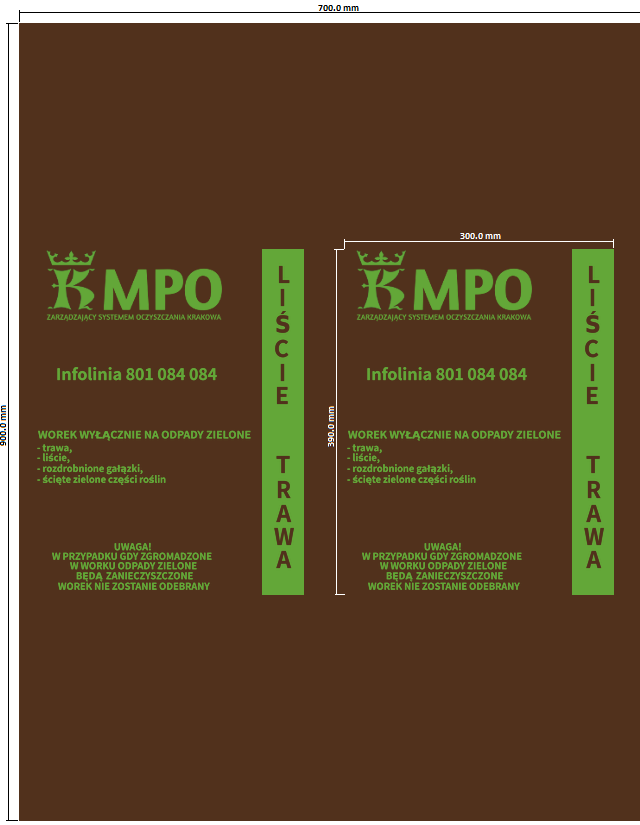  	    …………………………………………………(podpis elektroniczny upoważnionego Przedstawiciela Wykonawcy)Przedmiotem zamówienia jest wykonanie wraz z dostawą fabrycznie nowych worków foliowych do zbiórki odpadów zielonych w postaci porażonych roślin w kolorze brązowym - przeźroczystym z nadrukiem jednostronnym potokowym w kolorze czerwonym w ilości 100 000 szt. Parametry techniczne worka: 	    …………………………………………………(podpis elektroniczny upoważnionego Przedstawiciela Wykonawcy)Wzór nadruku 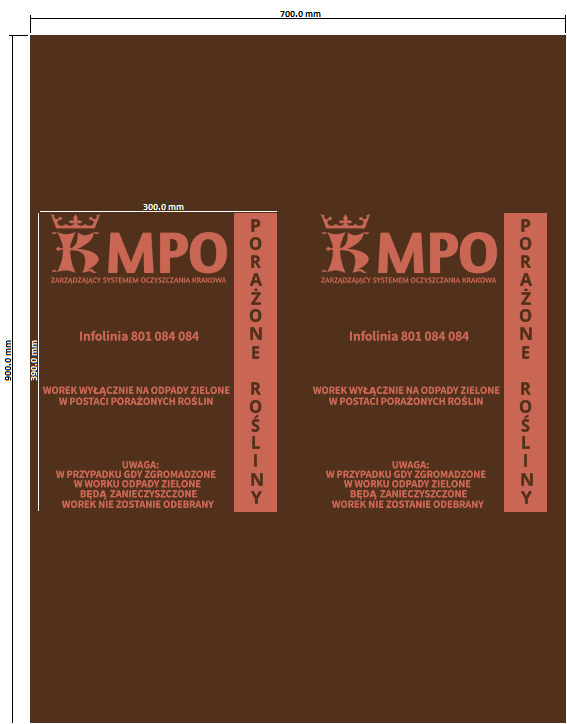 	    …………………………………………………(podpis elektroniczny upoważnionego Przedstawiciela Wykonawcy)Zał. nr 1b) do SWZSZCZEGÓŁOWY OPIS PRZEDMIOTU ZAMÓWIENIACzęść 2Przedmiotem zamówienia jest wykonanie i dostawa nowych worków foliowych na odpady komunalne, w kolorze czarnym w ilości 1 000 000 sztuk.Parametry techniczne worka:	    …………………………………………………(podpis elektroniczny upoważnionego Przedstawiciela Wykonawcy)Przedmiotem zamówienia jest wykonanie i dostawa nowych worków foliowych na odpady komunalne, w kolorze czarnym w ilości 1 000 000 sztuk.Parametry techniczne worka:	    …………………………………………………(podpis elektroniczny upoważnionego Przedstawiciela Wykonawcy)Przedmiotem zamówienia jest wykonanie wraz z dostawą nowych worków foliowych na odpady komunalne, przezroczystych – w ilości  500 000 sztuk.Parametry techniczne worka: 	    …………………………………………………(podpis elektroniczny upoważnionego Przedstawiciela Wykonawcy)zał. nr 3 do SWZOfertanaWykonanie i dostawa fabrycznie nowych worków foliowych dla Miejskiego Przedsiębiorstwa Oczyszczania Sp. z o.o. w Krakowie z podziałem na dwie części……………………............................................................................................................................................................(Nazwa Wykonawcy i adres)................................................................................................................................................................................... (kod, miejscowość, województwo, powiat)..................................................................................................................................................................................(ulica, nr domu, nr lokalu)..................................................................................................................................................................................(telefon, e-mail)REGON:	.................................................NIP:	.................................................					………….…...........................................     										 (Miejscowość, data)Dla:	Miejskiego Przedsiębiorstwa Oczyszczania Spółka z o.o., Kraków ul. Nowohucka 1	Po zapoznaniu się ze specyfikacją warunków zamówienia my niżej podpisani podejmujemy się niniejszym realizacji przedmiotu niniejszego zamówienia obejmującego część nr 1 lub część 2* na warunkach przedłożonych przez Zamawiającego w materiałach przetargowych oraz projekcie umowy stanowiącym zał. nr 2a / 2b* do SWZ za kwotę:Całkowita cena za realizację przedmiotu zamówienia (cena oferty) dla części 1 wynosi:BRUTTO:	 …………........……	zł	 (słownie złotych: ............................................................................ )VAT:		……… % tj. …………………………. zł.NETTO: 	……………………  zł	 (słownie złotych: ……………………………………………………....................…………………………………………………………………………................................................................................................. )Całkowita cena za realizację przedmiotu zamówienia (cena oferty) dla części 2 wynosi:BRUTTO:	 ……........……	zł	(słownie złotych:  ......................................................................... )VAT:	……… % tj. …………………………. zł.NETTO: 	……………………  zł	 (słownie złotych: ……………………………………………………....................…………………………………………………………………………................................................................................................. )Cena ta została obliczona na podstawie formularza kalkulacji ceny oferty stanowiącej zał. nr 6a lub 6b * do oferty. Oświadczamy, że pozostajemy związani ofertą przez okres wskazany w treści specyfikacji warunków zamówienia.Termin realizacji zamówienia: sukcesywnie w okresie od daty podpisania umowy do dnia 31.12.2023 r.– z zastrzeżeniem postanowień określonych w zał. nr 2a / 2b do SWZ (odpowiednio dla części).Oświadczamy, że zapoznaliśmy się ze specyfikacją warunków zamówienia wraz z załącznikami z ewentualnymi modyfikacjami i wyjaśnieniami i nie wnosimy do nich zastrzeżeń oraz uzyskaliśmy informacje konieczne do rzetelnego skalkulowania ceny oferty.Oświadczamy, że akceptujemy projekt umowy stanowiący zał. nr 2a / 2b* do SWZ (odpowiednio dla części). Zobowiązujemy się w przypadku wyboru naszej oferty, do zawarcia umowy na określonych w ww. projekcie, w miejscu i terminie wyznaczonym przez Zamawiającego.Jestem / nie jestem* wykonawcą wspólnie ubiegającym się o udzielenie zamówienia.(Stosowanie do art. 117 ust. 2 i 3 ustawy Prawo zamówień publicznych (Dz. U. z 2021 r. poz. 1129 ze zm.) Wykonawca wspólnie ubiegający się o udzielenie zamówienia dołącza do oferty oświadczenie, z którego wynika, które dostawy wykonają poszczególni Wykonawcy. Powyższy obowiązek dotyczy także Wykonawców prowadzących działalność w formie spółki cywilnej).Oświadczamy, iż przedmiot niniejszego zamówienia wykonamy samodzielnie/przy udziale podwykonawców*. Realizację przedmiotu niniejszego zamówienia w następujących częściach (zakresie) zamierzamy powierzyć następującym podwykonawcom (imiona i nazwiska albo nazwy ewentualnych podwykonawców, jeżeli są już znani):………………………………………………………………………………………………………………………………………………………………………………………………………………………………………………………………………Oświadczamy, że następujące dokumenty stanowią tajemnicę przedsiębiorstwa w rozumieniu art. 11 ust. 2 ustawy z dnia 16 kwietnia 1993 r. o zwalczaniu nieuczciwej konkurencji (t.j. Dz. U. z 2019 r. poz. 1010 ze zm.) i nie mogą być udostępniane: ……………………………………………………………………………………… .......................................................................................................................................................................**Oświadczamy, iż wybór naszej oferty będzie prowadził / nie będzie prowadził* do powstania obowiązku podatkowego Zamawiającego, zgodnie z przepisami o podatku od towarów i usług w zakresie dotyczącym wewnątrzwspólnotowego nabycia towarów.(Stosowanie do treści art. 225 ust. 1 ustawy Prawo zamówień publicznych (t.j. Dz. U. 2021 r. poz. 1129 ze zm.) w przypadku gdy wybór oferty Wykonawcy będzie prowadził do powstania obowiązku podatkowego, Wykonawca zobowiązany jest do wskazania:nazwy (rodzaju) towaru lub usługi, których dostawa lub świadczenie będą prowadziły do powstania obowiązku podatkowego,wartości towaru lub usługi objętego obowiązkiem podatkowym Zamawiającego, bez kwoty podatku;  stawki podatku od towarów i usług, która zgodnie z wiedzą Wykonawcy, będzie miała zastosowanie.……..…………………………………..………………..…………………………………..……………………………………………………………………………………………..…………………………………………….….…………………………………………….……………………………………………………..Wykonawca jest / nie jest* :mikroprzedsiębiorcą*małym*średnim*przedsiębiorcą w rozumieniu ustawy z dnia 6 marca 2018 r. Prawo przedsiębiorców (t.j. Dz. U. z 2021 r. poz. 162 ze zm.)Oświadczam, że wypełniłem obowiązki informacyjne przewidziane w art. 13 lub art. 14 rozporządzenie Parlamentu Europejskiego i Rady (UE) 2016/679 z dnia 27 kwietnia 2016 r. w sprawie ochrony osób fizycznych w związku z przetwarzaniem danych osobowych i w sprawie swobodnego przepływu takich danych oraz uchylenia dyrektywy 95/46/WE (ogólne rozporządzenie o ochronie danych) (Dz. Urz. UE L 119 z 04.05.2016, str. 1) wobec osób fizycznych, od których dane osobowe bezpośrednio lub pośrednio pozyskałem w celu ubiegania się o udzielenie zamówienia publicznego w niniejszym postępowaniu.Oświadczam, iż nie podlegam wykluczeniu z postępowania na podstawie :art. 7 ust. 1 ustawy z dnia 13 kwietnia 2022 r. o szczególnych rozwiązaniach w zakresie przeciwdziałania wspieraniu agresji na Ukrainę oraz służących ochronie bezpieczeństwa narodowego (t.j. Dz. U. z 2022 poz. 835),art. 5k rozporządzenia Rady (UE) nr 833/2014 z dnia 31 lipca 2014 r. dotyczącego środków ograniczających w związku z działaniami Rosji destabilizującymi sytuację na Ukrainie (Dz. Urz. UE nr L 229 z 31.7.2014, str. 1), dalej: rozporządzenie 833/2014, w brzmieniu nadanym rozporządzeniem Rady (UE) 2022/576 w sprawie zmiany rozporządzenia (UE) nr 833/2014 dotyczącego środków ograniczających w związku z działaniami Rosji destabilizującymi sytuację na Ukrainie (Dz. Urz. UE nr L 111 z 8.4.2022, str. 1), , dalej: rozporządzenie 2022/576.Wadium w wysokości …………… zł wniesiono w formie:	..……………………………………….Osobą upoważnioną do podpisywania umowy jest pan/pani:……………………….……………….Oferta składa się z ......... stron.Załączniki:.....................................................................................................................................................................................................................................................................* -  niepotrzebne skreślić** -   Jeżeli wykonawca zastrzegł, że określone informacje nie mogą być udostępniane, zobowiązany jest wykazać Zamawiającemu, iż  zastrzeżone informacje stanowią tajemnicę przedsiębiorstwa.zał. nr 4 do SWZOświadczenie Wykonawcy składane na potwierdzenie spełnienia warunku uczestnictwa, o którym mowa w art. 112 ust. 2 pkt. 4 ustawy z dnia 11 września 2019 r.  Prawo zamówień publicznych (t.j. Dz. U. z 2021 poz. 1129 ze zm.)Na potrzeby postępowania o udzielenie zamówienia publicznego pn. „Wykonanie i dostawa fabrycznie nowych worków foliowych dla Miejskiego Przedsiębiorstwa Oczyszczania Sp. z o.o. w Krakowie z podziałem na dwie części” (sygn. TZ/TT/4/2022) prowadzonego przez Miejskie Przedsiębiorstwo Oczyszczania Sp. z o. o. w Krakowie, oświadczam, co następuje:Oświadczam, że spełniam warunki udziału w postępowaniu określone przez Zamawiającego w pkt. 8 d) SWZ. Na potwierdzenie powyższych okoliczności przedkładam wykaz wykonanych dostaw, o którym mowa w pkt. 9 k) tiret 1 SWZ.:Jeżeli Wykonawca powołuje się na doświadczenie w realizacji dostaw, wykonywanych wspólnie z innymi wykonawcami, wówczas w powyższym wykazie dostaw zobowiązany jest podać jedynie te dostawy w których wykonaniu Wykonawca ten bezpośrednio uczestniczył, a w przypadku świadczeń powtarzających się lub ciągłych, w których wykonywaniu bezpośrednio uczestniczył lub uczestniczy.zał. nr 5a do SWZOświadczenie Wykonawcy składane na potwierdzenie niepodlegania wykluczeniu z postępowania, o którym mowa w art. 108 ust. 1 pkt. 5 ustawy z dnia 11 września 2019 r.  Prawo zamówień publicznych (t.j. Dz. U. z 2021 poz. 1129 ze zm.) Oświadczam, iż nie podlegam wykluczeniu z postępowania prowadzonego w trybie przetargu nieograniczonego na „Wykonanie i dostawa fabrycznie nowych worków foliowych dla Miejskiego Przedsiębiorstwa Oczyszczania Sp. z o.o. w Krakowie z podziałem na dwie części” (sygn. TZ/TT/4/2022), w zakresie określonym w art. 108 ust. 1 pkt 5 ustawy z dnia 11 września 2019 r. Prawo zamówień publicznych (t.j. DZ. U. z 2021 poz. 1129 ze zm.) tj.:nie przynależę do tej samej grupy kapitałowej* w rozumieniu ustawy z dnia 16 lutego 2007 r. o ochronie konkurencji i konsumentów (Dz. U. z 2020 r. poz. 1076 i 1086), z innym Wykonawcą, który złożył odrębną ofertę* alboprzynależę do tej samej grupy kapitałowej* w rozumieniu ustawy z dnia 16 lutego 2007 r. o ochronie konkurencji i konsumentów (Dz. U. z 2020 r. poz. 1076 i 1086), z innym Wykonawcą, który złożył odrębną ofertę oraz przedkładam dokumenty i informacje potwierdzające przygotowanie oferty, niezależnie od innego Wykonawcy należącego do tej samej grupy kapitałowej*. Załączniki:……………………………………………………………………………….……………………………………………………………………………….……………………………………………………………………………….żadne z powyższych*.*niepotrzebne  skreślićzał. nr 5 b do SWZOświadczenie WykonawcyNa potrzeby postępowania o udzielenie zamówienia publicznego pn. Wykonanie i dostawa fabrycznie nowych worków foliowych dla Miejskiego Przedsiębiorstwa Oczyszczania Sp. z o.o. w Krakowie z podziałem na dwie części” (sygn. TZ/TT/4/2022) prowadzonego przez Miejskie Przedsiębiorstwo Oczyszczania Sp. z o. o. w Krakowie, oświadczam, iż informacje zawarte w oświadczeniu, o którym mowa w art. 125 ust. 1 ustawy z dnia 11 września 2019 r. Prawo zamówień publicznych (Dz. U. z 2021 poz. 1129 ze zm.) (zwanej dalej „ustawą Pzp”) są aktualne na dzień składania niniejszego oświadczenia tzn. nie podlegam wykluczeniu z postępowania na podstawie:art. 108 ust. 1 pkt 3 ustawy Pzp,art. 108 ust. 1 pkt 4 ustawy Pzp, dotyczących orzeczenia zakazu ubiegania się o zamówienie publiczne tytułem środka zapobiegawczego,art. 108 ust. 1 pkt 6 ustawy Pzp,art. 7 ust. 1 ustawy z dnia 13 kwietnia 2022 r. o szczególnych rozwiązaniach w zakresie przeciwdziałania wspieraniu agresji na Ukrainę oraz służących ochronie bezpieczeństwa narodowego (t.j. Dz. U. z 2022 poz. 835),art. 5k rozporządzenia Rady (UE) nr 833/2014 z dnia 31 lipca 2014 r. dotyczącego środków ograniczających w związku z działaniami Rosji destabilizującymi sytuację na Ukrainie (Dz. Urz. UE nr L 229 z 31.7.2014, str. 1), w brzmieniu nadanym rozporządzeniem Rady (UE) 2022/576 w sprawie zmiany rozporządzenia (UE) nr 833/2014 dotyczącego środków ograniczających w związku z działaniami Rosji destabilizującymi sytuację na Ukrainie (Dz. Urz. UE nr L 111 z 8.4.2022, str. 1),art. 109 ust. 1 pkt 1 ustawy Pzp, odnośnie do naruszenia obowiązków dotyczących płatności podatków i opłat lokalnych, o których mowa w ustawie z dnia 12 stycznia 1991 r. o podatkach i opłatach lokalnych (Dz. U. z 2019 r. poz. 1170), art. 109 ust. 1 pkt. 5 ustawy Pzp, art. 109 ust. 1 pkt. 7 ustawy Pzp. zał. nr 6a do SWZFormularz kalkulacji ceny ofertyCzęść 1zał. nr 6b do SWZFormularz kalkulacji ceny ofertyCzęść 2Lp.ParametryParametryPotwierdzenieSpełnienia„tak”/„nie”1.wymiarySzerokość x długość x grubość700 x 900 (mm), tolerancja wymiarów: +/- 20(mm) dotyczy szerokości /długość- grubość min. 50 mikronów2.Kolor workaBrązowy – przeźroczysty z nadrukiem jednostronnym potokowym w kolorze zielonym (wzór nadruku stanowi pkt 2a) niniejszego załącznika)3.System produkcjiWorki z taśmą ściągającą umieszczoną w tunelu górnej części worka. Wykonany systemem potokowym 2-3 krotny (minimum jeden pełen nadruk na worku).Worki konfekcjonowane w rolkach po 10szt., pakowane w paczki po 200 szt.4.MateriałFolia polietylowa LDPE z regranulatu, rodzaj folii ma być dostosowany do rodzaju przechowywanego surowca. Rodzaj użytego materiału musi uwzględniać fakt, iż gromadzony w nim surowiec jest ciężki.5.Warunki techniczne- odporny na działanie promieni UV- odporny na niskie temperatury- wytrzymałość minimum 30 kgUwaga!!!Worki będą badane na wytrzymałość poprzez napełnienie ich piaskiem o wadze 30 kg6.Oddziaływanie na środowisko- tworzywa sztuczne i barwniki nie zawierają kadmu, ołowiu i innych pierwiastków  szkodliwych dla środowiska - obojętny dla wód gruntowych- worki muszą posiadać aktualny atest - higieniczny wydany przez Państwowy Zakład Higieny.Lp.ParametryParametryPotwierdzenieSpełnienia„tak”/„nie”1.wymiarySzerokość x długość x grubość700 x 900 (mm), tolerancja wymiarów: +/- 20(mm) dotyczy szerokości /długość- grubość min. 50 mikronów2.Kolor workaBrązowy – przeźroczysty z nadrukiem jednostronnym potokowym w kolorze czerwonym (wzór nadruku stanowi pkt 2b)  niniejszego załącznika)3.System produkcjiWorki z taśmą ściągającą umieszczoną w tunelu górnej części worka. Wykonany systemem potokowym 2-3 krotny (minimum jeden pełen nadruk na worku).Worki konfekcjonowane w rolkach po 10szt., pakowane w paczki po 200 szt.4.MateriałFolia polietylowa LDPE z regranulatu, rodzaj folii ma być dostosowany do rodzaju przechowywanego surowca. Rodzaj użytego materiału musi uwzględniać fakt, iż gromadzony w nim surowiec jest ciężki.5.Warunki techniczne- odporny na działanie promieni UV- odporny na niskie temperatury- wytrzymałość minimum 30 kgUwaga!!!Worki będą badane na wytrzymałość poprzez napełnienie ich piaskiem o wadze 30 kg6.Oddziaływanie na środowisko- tworzywa sztuczne i barwniki nie zawierają kadmu, ołowiu i innych pierwiastków  szkodliwych dla środowiska - obojętny dla wód gruntowych- worki muszą posiadać aktualny atest - higieniczny wydany przez Państwowy Zakład Higieny.Lp.ParametryParametryPotwierdzenieSpełnienia„tak”/„nie”1.WymiarySzerokość x długość850 x 1100 (mm)- grubość min. 50 mikronówTolerancja wymiarów: +/- 5(mm) dotyczy szerokości /długości2.Kolor workaCzarny 3.System produkcjiWorki ze zgrzewem dennym. Worki konfekcjonowane w rolkach po 10 szt., pakowane w paczki po 200 szt. 4.Materiałfolia polietylowa LDPE z regranulatu, rodzaj folii ma być dostosowany do rodzaju przechowywanego surowca. Rodzaj użytego materiału musi uwzględniać fakt, iż gromadzony w nim surowiec jest ciężki.Wyklucza się możliwość użycia do produkcji worków materiału obniżających wytrzymałość folii.5.Warunki techniczne- odporny na działanie promieni UV- odporny na niskie temperatury- odporność na środki chemiczne- wytrzymałość minimum 30 kgUwaga!!!Worki będą badane na wytrzymałość poprzez napełnienie ich piaskiem o wadze 30  kg6.Oddziaływanie na środowisko- tworzywa sztuczne i barwniki nie zawierają kadmu, ołowiu i innych pierwiastków szkodliwych dla środowiska - obojętny dla wód gruntowych- worki muszą posiadać aktualny atest - higieniczny wydany przez Państwowy Zakład Higieny.Lp.ParametryParametryPotwierdzenieSpełnienia„tak”/„nie”1.wymiarySzerokość x długość 700 x 1000 (mm)- grubość min. 50 mikronówTolerancja wymiarów: +/- 5(mm) dotyczy szerokości /długości2.Kolor workaCzarny 3.System produkcjiWorki ze zgrzewem dennym. Worki konfekcjonowane w rolkach po 10 szt., pakowane w paczki po 200 szt.4.MateriałFolia polietylowa LDPE z regranulatu, rodzaj folii ma być dostosowany do rodzaju przechowywanego surowca. Rodzaj użytego materiału musi uwzględniać fakt, iż gromadzony w nim surowiec jest ciężki.5.Warunki techniczne- odporny na działanie promieni UV- odporny na niskie temperatury- wytrzymałość minimum 30 kgUwaga!!!Worki będą badane na wytrzymałość poprzez napełnienie ich piaskiem o wadze 30 kg6.Oddziaływanie na środowisko- tworzywa sztuczne i barwniki nie zawierają kadmu, ołowiu i innych pierwiastków  szkodliwych dla środowiska - obojętny dla wód gruntowych- worki muszą posiadać aktualny atest - higieniczny wydany przez Państwowy Zakład Higieny.Lp.ParametryParametryPotwierdzenieSpełnienia„tak”/„nie”1.WymiarySzerokość x długość520 x 710 (mm)- grubość min. 40 mikronówTolerancja wymiarów: +/- 5(mm) dotyczy szerokości /długość2.Kolor workaPrzezroczysty, neutralny tj. nie zmieniający w sposób istotny koloru przedmiotu (kosza) po jego nałożeniu.3.System produkcjiWorki ze zgrzewem dennym, Worki konfekcjonowane w rolkach po 10 szt., pakowane w paczki po 200 szt.4.Materiałfolia polietylowa LDPE z regranulatu, rodzaj folii ma być dostosowany do rodzaju przechowywanego surowca. Rodzaj użytego materiału musi uwzględniać fakt, iż gromadzony w nim surowiec jest ciężki. Wyklucza się możliwość użycia do produkcji worków materiału obniżających wytrzymałość folii.5.Warunki techniczne- odporny na działanie promieni UV- odporny na niskie temperatury- odporność na środki chemiczne- wytrzymałość minimum 15 kgUwaga!!!Worki będą badane na wytrzymałość poprzez napełnienie ich piaskiem o wadze 15  kg6.Oddziaływanie na środowisko- tworzywa sztuczne i barwniki nie zawierają kadmu, ołowiu i innych pierwiastków szkodliwych dla środowiska - obojętny dla wód gruntowych- worki muszą posiadać aktualny atest - higieniczny wydany przez Państwowy Zakład Higieny.   Lp.Zamawiający / Odbiorca(pełna nazwa i adres)Wartość zamówienia[PLN]Przedmiot zamówienia Okres realizacjizamówieniaod [miesiąc – rok]do [miesiąc – rok]123Lp.Przedmiot zamówieniaCena za 100 szt. worków[ PLN/100 szt.]Cena za 100 szt. worków[ PLN/100 szt.]Cena za 100 szt. worków[ PLN/100 szt.]Planowana ilość worków[szt.]Wartość zamówienia [PLN]Wartość zamówienia [PLN]Wartość zamówienia [PLN]Lp.Przedmiot zamówieniaNETTO[PLN/100 szt.]VAT[%]BRUTTO[PLN/100 szt.]Planowana ilość worków[szt.]NETTO[PLN]VAT[%]BRUTTO[PLN]1Worki foliowe w kolorze brązowym z nadrukiem zielonym, o którym mowa w pkt I ppkt 1 załącznika nr 1a) do SWZ ……… %2 000 000……….. %2Worki foliowe w kolorze brązowym z nadrukiem czerwonym, o którym mowa
 w pkt II ppkt 1 załącznika nr 1a) do SWZ……… %100 000……….. %RAZEMLp.Przedmiot zamówieniaCena za 100 szt. worków[ PLN/100 szt.]Cena za 100 szt. worków[ PLN/100 szt.]Cena za 100 szt. worków[ PLN/100 szt.]Planowana ilość worków[szt.]Wartość zamówienia [PLN]Wartość zamówienia [PLN]Wartość zamówienia [PLN]Lp.Przedmiot zamówieniaNETTO[PLN/100 szt.]VAT[%]BRUTTO[PLN/100 szt.]Planowana ilość worków[szt.]NETTO[PLN]VAT[%]BRUTTO[PLN]1Worki foliowe w kolorze czarnym, o którym mowa w pkt I ppkt 1 załącznika nr 1b) do SWZ……… %1 000 000……….. %2Worki foliowe w kolorze czarnym, o którym mowa w pkt II ppkt 1 załącznika nr 1b) do SWZ……… %1 000 000……….. %3Worki foliowe w kolorze przeźroczystym, o którym mowa w pkt III ppkt 1 załącznika nr 1b) do SWZ……… % 500 000……….. %RAZEM